Programme vacances estivalesIl est fortement conseillé de réaliser au minimum 2 séances par semaine sur les trois proposées !- Semaine 1 : 29/07/19  04/08/19Séance 1Séance 2Séance 3Partie 1 : FOOTING 25’ Partie 2 : 1 à 2 « séquence abdominaux – gainage » (10 min)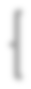 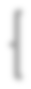 Partie 1 : 2 à 3 « séquence circuit training »Partie 2 : Footing de récup 10-15’ + ÉtirementsPartie 1 :  FOOTING 35’ 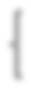 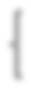 Partie 2 : 2 « séquence abdominaux – gainage » (10 min)- Semaine 2 : 05/08/19  11/08/19Séance 1Séance 2Séance 3Partie 1 : 2 à 3 « séquence circuit training »Partie 2 : Footing de récup 10-15’ +  Étirements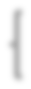 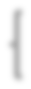 Partie 1 : FOOTING 35’ 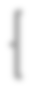 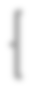 Partie 2 : 2 à 3 « séquence abdominaux – gainage » (10-15 min)Partie 1 : 3 « séquence circuit training »Partie 2 : Footing de récup 10-15’ + Étirements- Semaine 3 : 12/08/19  18/08/19Séance 1Séance 2Séance 3Partie 1 : 3 « séquence circuit training »Partie 2 : Footing de récup 10-15’ et Étirements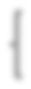 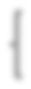 Partie 1 : Intermittent aérobie = 2 x 6’ de 15’’ (accélération) - 30’’ (récup) sur 60 à 75 mètres ligne droite, surface plane (pas de montée)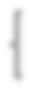 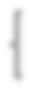 Partie 2 : Footing de récup 10-15’ et  ÉtirementsPartie 1 : 2 à 3 « séquence circuit training »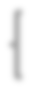 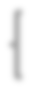 Partie 2 : 2 à 3 « séquence abdominaux – gainage »« Séquence Abdominaux - Gainage » : 15 à 20’Circuit à réaliser 1 à 3 fois par séquence« Séquence Circuit Training » :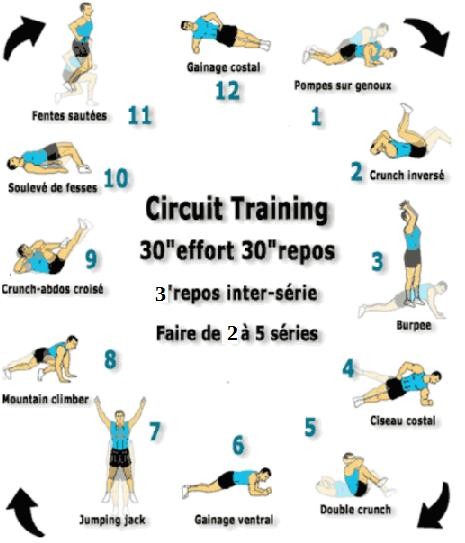 ExerciceExerciceDuréeGainage de face au sol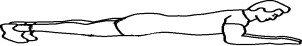 30’’Gainage de latéral (pousser avec le bras à l’opposé des pieds)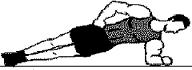 30’’/côtéCrunch grand droit épaules levées (tension constante) ballon entre genoux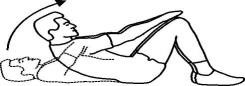 10 répétitionsCrunch obliques épaules levées (tension constante) ballon entre genoux10 répétitions / côtéGainage sur ballon bras tendus + cercles avec les bras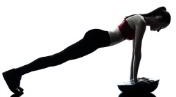 15’’Lancer ballon au-dessus avec jambes à la verticale et épaules levées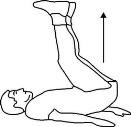 10 passesEssuie-glace avec ballon entre les chevilles (gauche, droite, devant)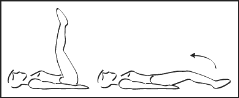 10 répétitions